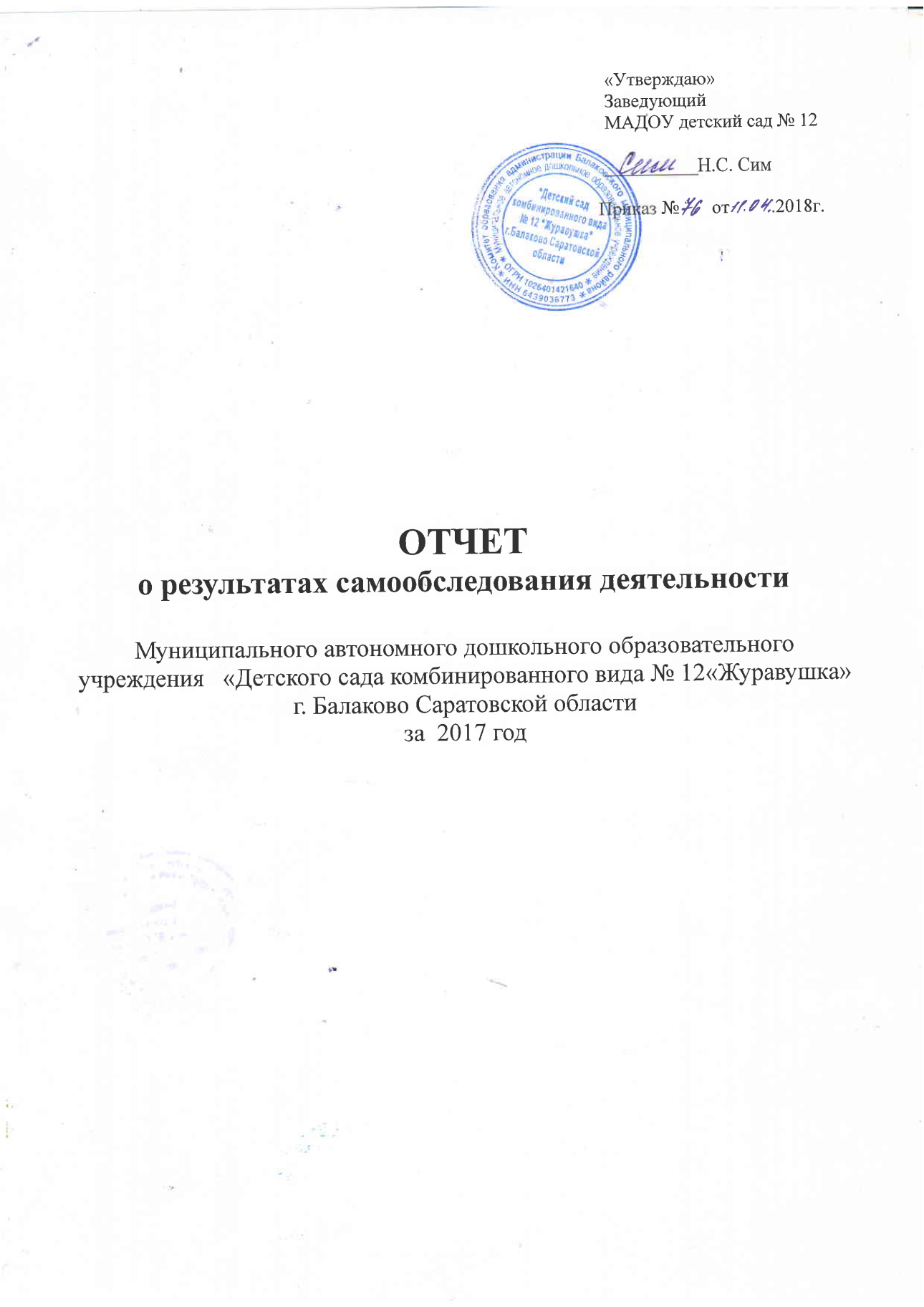 Аналитическая частьI. Общие сведения об образовательной организацииМуниципальное автономное дошкольное образовательное учреждение «Детский сад комбинированного вида № 12 «Журавушка» г. Балаково Саратовской области (далее – Детский сад) расположено в жилом районе города вдали от производящих 
предприятий и торговых мест. Ближайшее окружение: МАДОУ детский сад № 6, МАОУ лицей № 2. Здание Детского сада построено по типовому проекту. Проектная наполняемость на 250 мест. Общая площадь здания 2873 кв. м, из них площадь 
помещений, используемых непосредственно для нужд образовательного процесса: групповые ячейки-1924 кв. м., дополнительная площадь 120 кв. м.Цель деятельности Детского сада – осуществление образовательной деятельности по 
реализации образовательных программ дошкольного образования в соответствии с ФГОС ДО. Воспитание у детей потребности в здоровом образе жизни и формирование начал экологической культуры; осуществление необходимой коррекции в речевом и интеллектуальном развитии ребенка; формирование у детей познавательных потребностей, воспитание трудолюбия, приобщение к общим человеческим ценностям. Основные направления работы ДОУ:физкультурно-спортивное;художественно-эстетическое;коррекционно-развивающее.II. Система управления организацииУправление Детским садом осуществляется в соответствии с действующим 
законодательством и уставом Детского сада.Управление Детским садом строится на принципах единоначалия и коллегиальности. Коллегиальными органами управления являются: управляющий совет, педагогический совет, общее собрание работников. Единоличным исполнительным органом является 
руководитель – заведующий.Органы управления, действующие в Детском садуРуководство дошкольным образовательным учреждением регламентируется нормативно – правовыми и локальными документами.Федеральным законом «Об образовании» от 29.12.2012г, № 273-ФЗ;Федеральным законом «Об основных гарантиях прав ребенка Российской Федерации».Конвенцией ООН о правах ребенка.Приказа МО «Об утверждении федерального государственного образовательного стандарта дошкольного образования» от 17 октября 2013 г. N 1155 г.Приказа МО  «Порядком организации и осуществления образовательной
деятельности по основным общеобразовательным программам - образовательным программам дошкольного образования, от30.08.2013г. № 1014.Санитарно - эпидемиологическими правилами и нормативами для ДОУ от 30.08.2013г. № 1014.Уставом МАДОУ детский сад № 12.Договором между ДОУ и родителями.Договором между ДОУ и Учредителем.Трудовыми договорами между администрацией и работниками.Коллективным договором между администрацией и профсоюзным комитетом.Правилами внутреннего трудового распорядка.Административное управление имеет линейную структуру:I уровень – заведующий детского сада (во взаимодействии с коллегиальными органами управления)Управленческая деятельность заведующего обеспечивает
• материальные;
• организационные;
• правовые;
• социально-психологические условия для реализации функции управления
образовательным процессом в Детском саду.
Объект управления заведующего - весь коллектив. Управление осуществляется в режиме
развития и функционирования.
II уровень – заместитель заведующего по ВОР, заместитель заведующего по АХР, медицинская сестра  
Объект управления управленцев второго уровня - часть коллектива (структурное подразделение)согласно должностным обязанностям. Управление осуществляется в режиме опережения.
III уровень управления осуществляется педагогами и воспитателями.
Объект управления - воспитанники и родители (законные представители) воспитанников.
Управление осуществляется в режиме функционирования и проектном управлении.
В коллективе создана атмосфера творческого сотрудничества. Стиль руководства –
демократический, но он может меняться в зависимости от конкретных субъектов руководства, а также  от конкретной ситуации. Реализуя функцию планирования, администрация детского сада непрерывно устанавливает и конкретизирует цели самой организации и структурных подразделений, определяет средства ихдостижения, сроки, последовательность их реализации, распределяет ресурсы.
Администрация Детского сада стремится к тому, чтобы воздействие приводило к эффективному взаимодействию всех участников образовательных отношений.
Планирование и анализ образовательной деятельности осуществляется на основе локальных актов Детского сада, регламентирующих организацию воспитательно-образовательного процесса.
В результате построения такой модели управленческой деятельности в коллективе присутствуют:
•творчество педагогов;
• инициатива всех сотрудников;
• желание сделать жизнь воспитанников интересной и содержательной;
• желание в полной мере удовлетворить запросы родителей в воспитании детей.
Основными приоритетами развития системы управления Детским садом являются учет запросов ожиданий потребителей, демократизация и усиление роли работников в управлении Детским садом.III. Оценка образовательной деятельностиОбразовательная деятельность в Детском саду организована в соответствии с Федеральным законом от 29.12.2012 № 273-ФЗ «Об образовании в Российской Федерации», ФГОС дошкольного образования, СанПиН 2.4.1.3049-13 «Санитарно-эпидемиологические требования к устройству, содержанию и организации режима работы дошкольных образовательных организаций» и на основании лицензии.Образовательная и коррекционная деятельность ведется на основании утвержденной основной образовательной программы дошкольного образования, которая составлена в соответствии с ФГОС дошкольного образования, с учетом примерной образовательной программы дошкольного образования, санитарно-эпидемиологическими правилами и  с учетом недельной нагрузки. В ДОУ реализуются основная образовательная программа дошкольного образования и методики дошкольного образования, используются информационные технологии, создана комплексно-тематическая система планирования образовательной деятельности с учетом направленности реализуемой образовательной программы, возрастных особенностей воспитанников, которая позволяет поддерживать качество подготовки воспитанников к школе на достаточно высоком уровне. На протяжении НОД воспитатели используют здоровьесберегающие технологии. Содержание программы соответствует основным положениям возрастной психологии и дошкольной педагогике; выстроено с учетом принципа интеграции образовательных областей в
соответствии с возрастными возможностями и особенностями воспитанников, спецификой и возможностями ДОУ. Программа основана на комплексно-тематическом принципе построения образовательного процесса. Образовательная деятельность осуществляется в процессе организации различных видов детской деятельности:образовательной деятельности, осуществляемой в ходе режимных моментах;самостоятельной деятельности, организованной образовательной деятельности,взаимодействия с семьями воспитанников.Программа составлена в соответствии с направлениями развития детей: «Физическое развитие», «Социально-коммуникативное развитие», «Познавательное развитие», «Художественно эстетическое развитие», «Речевое развитие». Реализация каждого направления предполагает решение образовательных задач во всех видах детской деятельности, имеющих место в режиме дня дошкольного образовательного учреждения. ПЕРЕЧЕНЬ ПРОГРАММ2016-2017 учебный годПосещаемость воспитанников: детский сад посещают воспитанники в возрасте от 2 до 7 лет  Учебный процесс осуществляется по двум режимам в каждой возрастной группе: с учетом теплого и холодного периода года.Созданы все условия для разностороннего развития детей от 2 до 7 лет. Развивающая среда в ДОУ выступает не только условием творческого саморазвития личности ребенка, фактором оздоровления, но и показателем профессионализма педагогов.Все  компоненты развивающей предметной среды  детского сада включают оптимальные условия для полноценного физического, эстетического, познавательного и социального развития детей.                                 Непрерывная образовательная деятельность (НОД) с  9.00 часов. Продолжительность НОД:Во второй группе раннего возраста  (дети с 2 до 3 лет) –  10 минут;в младшей группе (дети от 3 до 4 лет) – 15 минут;в средней группе (дети от 4 до 5 лет) – 20 минут;в старшей группе (дети от 5 до 6 лет) – 25 минутв подготовительной к школе группе (дети от 6 до 7 лет) – 30 минут.Общий объем обязательной части программы составляет не менее 60% времени и рассчитан в соответствии с возрастом воспитанников, основными направлениями их развития, спецификой дошкольного образования и включает время, отведенное на: образовательную деятельность, осуществляемую в процессе организации различных видов детской деятельности; образовательную деятельность, осуществляемую в ходе режимных моментов; самостоятельную деятельность; взаимодействие с семьями детей.С целью расширения спектра образовательных услуг, развития интеллектуальных и творческих способностей детей, всестороннего удовлетворения образовательных потребностей граждан в ДОУ предоставляются платные образовательные услуги по дополнительным общеразвивающим программам в социально-педагогическом и физкультурно-спортивном направлениях:-«Подготовка к обучению грамоте детей дошкольного возраста «АБВГДейка»,- «Подготовка к обучению английскому языку (предшкольное развитие)»,-«Школа мяча».Услуги оказываются для 30% воспитанников дошкольного учреждения.В 2016-2017 учебном году работа педагогического коллектива была направлена на реализацию следующих задач: Цель: Повышение уровня профессиональной компетентности педагогических работников, направленной на реализацию требований ФГОС дошкольного образования к организации разнообразных видов детской деятельности, способов поддержки детской инициативы и созданию развивающей предметно-пространственной среды.Задачи:1. Создать условия для разнообразной деятельности в природе, как основы интеллектуально-личностного, творческого развития.2. Оптимизировать систему работы ДОУ по созданию условий для формирования ценностей здорового образа жизни в соответствии с правилами личной безопасности и совершенствованию форм организации режима двигательной активности, сочетая игровые, тренирующие и обучающие элементы.3. Развитие театрализованной деятельности в детском саду, как инструмента познавательно- речевого развития дошкольников в процессе совместной деятельности участников образовательных отношений.4. Создавать условия для мотивационной готовности к обучению в школе, и для развития эмоционально-волевой сферы детей с ОВЗ5. Продолжать повышать профессиональный уровень педагогов через осуществление методической поддержки по формированию профессионально значимых компетенций в контексте профессионального стандарта педагогов.
Подводя итоги эффективности педагогического воздействия освоения основной образовательнойпрограммы можно отметить что:Усвоение программы воспитанниками детского сада Всего выпускников в 2017 учебном году 71. Из них детей с высоким уровнем психических процессов и усвоения программы -  71%, 29% - со средним, с низким – 0%. У детей неплохо развита моторика, они хорошо ориентируются на листе бумаги. При подготовке детей к школе педагоги формировали умения самостоятельно ставить и решать задачи, видеть перед собой цель и способы приближения к ней, выполнять упражнения, контролировать верность решения. Анализ данных диагностики показывает, что в дошкольном учреждении педколлектив добился качественной реализации основной образовательной программы МАДОУ детский сад № 12.В 2017 году выпускники дошкольного учреждения продолжают обучение в нескольких общеобразовательных школах города:МАОУ «Гимназия № 1» –     10 детейМАОУ «Лицей № 1» -           1 ребёнокМАОУ «Лицей № 2» –           36 детей  МАОУ «Школа № 2» –           9 детейМАОУ «Школа № 4» -            4 ребёнкаМАОУ«Школа № 7» -            1 ребёнокМАОУ«Школа № 12» –          3 ребёнкаМАОУ«Школа № 13» -           1 ребёнокМАОУ«Школа № 15» –          1 ребёнокМАОУ«Школа № 18» -           1 ребёнокМАОУ«Школа № 21» -           1 ребёнокМАОУ«Школа № 25» -           3 ребёнкаУровень развития детей анализируется по итогам педагогической диагностики. Формы проведения диагностики:− диагностические занятия (по каждому разделу программы);− диагностические срезы;− наблюдения, итоговые занятия.Разработаны диагностические карты освоения основной образовательной программы дошкольного образования детского сада (ООП Детского сада) в каждой возрастной группе. В ДОУ разработаны и ведутся карты индивидуального развития ребёнка.В соответствии с «ООП МАДОУ «Детский сад № 12»  в учреждении проводится мониторинг развития и качества образования воспитанников. Результаты мониторинга фиксируются с помощью диагностических таблиц и графиков. Педагогами проводится анализ результатов мониторинга в сентябре и мае. На основании анализа мониторинга разрабатываются рекомендации повышения качества образования для реализации в текущей деятельности.Проанализировав данные по выполнению программы, следует отметить положительныерезультаты выполнения программы по всем образовательным областям во всех группах. В группахраннего возраста дети быстро адаптировались. Все дети развиваются в норме по возрастнымпоказателям. Необходимо направить работу воспитателей на художественно-эстетическое и речевое развитие детей, создавать условия для выполнения программных задач, активизировать детей нанепосредственной образовательной деятельности и в режимных моментах, анализировать достижениядетей совместно с родителями.
По результатам педагогической диагностики по всем возрастным группам отмечено, чтодинамика развития соответствует возрасту детей.Анализ групп здоровья показал, что в детском саду имеются дети:IV. Оценка функционирования внутренней системы оценки качества образованияНа основании Закона «Об образовании» в ДОУ разработано:  «Положение об оценке качества образования». Мониторинг качества образования, как систематическая и регулярная процедура сбора информации, экспертизы и оценки качества образовательных услуг проводится в целях развития системы дошкольного образования, выявления степени соответствия результатов деятельности ДОУ стандартам и требованиям дошкольного образования своевременного предотвращения неблагоприятных или критических ситуаций в ДОУ. Принятие управленческих  решений, основанных на фактах и данных, требует точных данных и способствует  своевременному предотвращению неблагоприятных или критических ситуаций.Систему качества дошкольного образования  мы рассматриваем как систему контроля внутри ДОУ, которая включает себя  интегративные составляющие: •	Качество научно-методической работы;•	Качество воспитательно-образовательного процесса;•	Качество работы с родителями;•	Качество работы с педагогическими кадрами;•	Качество предметно-пространственной среды.С целью повышения эффективности учебно-воспитательной деятельности  применяем педагогический мониторинг, который даёт качественную и своевременную информацию, необходимую для принятия управленческих  решений. Мониторинг качества образовательной деятельности в 2017 
году показал хорошую работу педагогического коллектива по всем показателям.Состояние здоровья и физического развития воспитанников удовлетворительные. 81 процентов детей успешно освоили образовательную программу дошкольного образования в своей возрастной группе. Воспитанники подготовительных групп показали высокие показатели готовности к школьному обучению и 47 выпускников продолжат обучение в гимназиях и лицеях города. В течение года воспитанники Детского сада успешно участвовали в конкурсах и мероприятиях различного уровня.В период с 15.12.2017 по 19.12.2017 проводилось анкетирование 89 родителей, получены следующие результаты:С целью обеспечения полноты реализации образовательной программы в Детском саду осуществляется контрольная деятельность: контроль содержания различных аспектов деятельности Детского сада: организационно-педагогической, образовательной, финансово-хозяйственной и др.; контроль образовательного процесса. Контроль за реализацией образовательной программы проводится с целью выявления эффективности процесса по ее реализации, обнаружения проблем, определения причин их появления, проведения корректирующих воздействий, направленных на приведение промежуточных результатов в соответствие с намеченными целями. В годовом плане Детского сада предусматривается периодичность проведения контроля и мероприятий по его осуществлению. Вопросы по итогам контрольной деятельности рассматриваются на заседаниях Педагогического совета. В течение учебного года, в зависимости от поставленных целей и задач, проводятся различные формы контроля. Сбор информации для анализа включает: социометрические исследования, наблюдения, проведение мониторинга, изучение продуктов детской деятельности, анкетирование педагогов, изучение документации воспитательно-образовательной работы, диагностических карт профессиональной компетентности педагогов, открытых просмотров, недель профессионального мастерства, собеседования с педагогами и родителями (законными представителями), анкетирование, анализ содержания информации в родительских уголках. Таким образом, в Детском саду определена система оценки качества образования и осуществляется планомерно в соответствии с годовым планом работы и локальными и нормативными актами. V. Оценка кадрового обеспеченияКачество кадрового обеспечения на 29.12.2017 г.: Детский сад укомплектован педагогами на 100 процентов согласно штатному расписанию. Всего работают 35 человек. Педагогический коллектив составил 35 человек: • воспитатели - 27 человек; • музыкальный руководитель -3 человека; • инструктор по физической культуре - 1 человек;• педагог-психолог -1 человек; • учитель-логопед-2человека; • учитель-дефектолог-1 человек. Образовательный уровень педагоговКвалификационные категорииМетодическая работа по результатам анкетирования получила положительную оценку педагогов. Отмечено, что проводимые мероприятия в рамках реализации годового плана способствовали компетентностному росту педагогов. Большое внимание в текущем году уделялось повышению профессионального уровня педагогов в соответствии с профессиональным стандартом. В ДОУ созданы необходимые условия для профессионального роста сотрудников.•    Существует план переподготовки и аттестации педагогических кадров.• Ежегодно педагоги повышают свое мастерство в ходе прохождения аттестации, повышения квалификации, участие в  МО,  показ мастер-классов, практической работы с детьми, участие в педагогических советах, семинарах – практикумах, участие в муниципальных, региональных конкурсах.В 2016-2017 учебном году:20 (59%) педагогов стали победителями или участниками муниципальных профессиональных конкурсов;17 (50%) – региональных профессиональных конкурсов;3 (8,9%) – общероссийских.Педагоги детского сада подготовили 18 (6%) детей для участия в муниципальных конкурсах и 3 (1%) ребёнка для регионального конкурса.VI. Оценка учебно-методического и библиотечно-информационного обеспеченияУчебно-методическое обеспечениеВ Детском саду учебно-методическое и информационное обеспечение достаточное для организацииобразовательной деятельности и эффективной реализации образовательных программ в оответствии с ФГОС ДО.Библиотечно-информационное обеспечениеВ Детском саду библиотека является составной частью методической службы. Библиотечный фонд располагается в методическом кабинете, кабинетах специалистов, группах детского сада. Библиотечный фонд представлен методической литературой по всем образовательным областям основной общеобразовательной программы, детской художественной литературой, периодическими изданиями, а также другими информационными ресурсами на различных электронных носителях. В каждой возрастной группе имеется банк необходимых учебно-методических пособий, рекомендованных для планирования воспитательно-образовательной работы в соответствии с обязательной частью ООП.В 2017 году Детский сад пополнил учебно-методический комплект к примерной 
общеобразовательной программе дошкольного образования «От рождения до школы» в соответствии с ФГОС. Приобрели наглядно-дидактические пособия:− серии «Мир в картинках», «Рассказы по картинкам», «Расскажите детям о…», «Играем в сказку»,  «Грамматика в картинках», «Искусство детям»;− картины для рассматривания, плакаты;− комплексы для оформления родительских уголков;Оборудование и оснащение методического кабинета достаточно для реализации образовательных программ. В методическом кабинете созданы условия для возможности организации совместной деятельности педагогов. Информационное обеспечение Детского сада включает:− информационно-телекоммуникационное оборудование − программное обеспечение – позволяет работать с текстовыми редакторами, Интернет-ресурсами, фото-, видеоматериалами, графическими редакторами.На сайте ДОУ имеется материал дляпедагогов, родителей и детей, а также порталы информационных образовательных ресурсов.Методический кабинет оформлен в соответствии с необходимыми требованиями. Материал подобран и систематизирован по следующим разделам: нормативные и инструктивные материалы; методическая и справочная литература; детская художественная литература; методические материалы, рекомендации; дидактический, наглядный (демонстрационный и раздаточный) материал. Кабинет работает систематически и эффективно, педагоги постоянно пользуются его услугами.VII. Оценка материально-технической базыВ Детском саду сформирована материально-техническая база для реализации образовательных программ, жизнеобеспечения и развития детей. В Детском саду оборудованы помещения:− групповые помещения – 14;− кабинет заведующего – 1;− методический кабинет – 1;− музыкальный зал – 1;− физкультурный зал – 1;Медицинский блок: Медицинский кабинет Процедурный кабинет Изолятор Объекты хозяйственно-бытового и санитарно-гигиенического назначения: Прачечная Пищеблок Продуктовый склад, склад для хранения суточного запаса продуктов При создании предметно-пространственной среды воспитатели учитывают возрастные, индивидуальные особенности детей своей группы. Оборудованы групповые комнаты, включающие игровую, познавательную, обеденную зоны.В 2017 году Детский сад провел текущий ремонт 6 групп, коридоров 1 и 2 этажей, медкабинета, физкультурного зала. Построили новые малые архитектурные формы (метеостанция), приобрели песочницы, лавки-столы для прогулочных участков. Для НОД и свободной деятельности закупили мягкие модули, столы для игр с песком, спортивный инвентарь.Материально-техническое состояние Детского сада и территории соответствует действующим санитарно-эпидемиологическим требованиям к устройству, содержанию и организации режима работы в дошкольных организациях, правилам пожарной безопасности, требованиям охраны труда.Вид охраны учреждения: домофоны, тревожная кнопка /ООО «Щитекс+» г. Балаково, Саратовской области/; в ночное время — сторож. Ведется видеонаблюдение.
Здание детского сада двухэтажное отдельно стоящее, панельное. Территория обнесена забором. Ворота на замке. Участок озеленен деревьями и кустарниками, имеются газон и цветники. На групповых площадках есть песочницы, веранды, спортивное оборудование. Все помещения дошкольного учреждения оборудованы в соответствии с санитарными нормами и их назначением.Групповые комнаты эстетически оформлены в соответствии с возрастными особенностями,
создана уютная обстановка, которая обеспечивает психологически комфортное пребывание детей в
детском саду. В ДОУ 14 групповых помещений, в состав каждой из которых входят:
приемная, моечная, туалет, игровая и спальная комнаты. Все спальни оборудованы стационарными
кроватями с жестким ложе. В группах созданы условия для всех видов детской деятельности в соответствии с ФГОС ДО: игровая деятельность, коммуникативная, познавательно-исследовательская, самообслуживание и элементарный бытовой труд, конструирование, изобразительная, музыкальная, двигательная.  Музыкальный зал в музыкальном зале имеются: фортепиано, аудио и видео техника, детские музыкальные инструменты, телевизор, интерактивная доска.  Для организации образовательного процесса есть весь необходимый наглядный и дидактический материал, соответствующий принципам дидактики и санитарно-гигиеническим нормам. В музыкальном зале проводятся музыкальные занятия, праздники, развлечения, спектакли. Спортивный зал: для реализации двигательной деятельности и физического развития спортивный зал оснащен в соответствие с СанПиН 2.4.1.3049-13. Имеется стенка для лазания, гимнастические скамейки, маты, ребристые доски, баскетбольные кольца, канат, кольца, мячи, гимнастические палки, гантели, обручи, мягкие модули и другой спортивный инвентарь. Медицинский кабинет: в состав медицинского блока входят: кабинет медицинской сестры, процедурный кабинет, изолятор. Здесь своевременно оказывается доврачебная медицинская помощь, диспансеризация, медицинские осмотры врачами;Методический кабинет: библиотека, фонотека, организация методической работы с педагогами, заседания, повышение педагогической компетентности. Согласно плану развития материально – технической базы был проведен косметический ремонт в групповых помещениях, пищеблоке, коридорах, и лестничных клетках. Проведена работа по благоустройству территории (покраска оборудования). Приобретены мебель, игровое, развивающее оборудование для групповых помещений, постоянно приобретались хозяйственные товары (моющие средства). Учитывая результаты самообследования деятельности за 2016-2017 учебный год, можно сделать следующие выводы:-в ДОУ созданы условия для всестороннего развития детей - педагоги ДОУ принимают активное участие в конкурсах различного уровня, обобщают и распространяют свой педагогический опыт, обучаются в учебных заведениях и проходят курсы повышения квалификации, педагоги осваивают современные педагогические технологии и инновационные формы работы с детьми и родителями.- в детском саду осуществляется квалифицированная коррекционная помощь детям с ограниченными возможностями здоровья.- прослеживается уменьшение уровня общей заболеваемости за счёт проведения лечебно-профилактических мероприятий - в ДОУ ведётся работа по оказанию дополнительных образовательных услуг-в детском саду осуществляется педагогическая поддержка родителей посредством работы консультационного центра.Проблемы:- имеются педагоги, которым требуется прохождение курсов повышения квалификации.- не в полной мере используются на практике современные образовательные технологии развивающего образования.- недостаточно оснащена предметно-пространственная среда.-не хватает учебно-методической литературы для образовательной деятельности в условиях ФГОС ДО.Перспективы развития на 2017-2018 учебный год:-Продолжить работу по преобразованию предметно-развивающей среды групп ДОУ в соответствии с требованиями ФГОС ДО. -Продолжить работу по сохранению и укреплению здоровья детей через комплексный подход, посредством обогащения спектра оздоровительных и закаливающих мероприятий, профилактических процедур, способствующих снижению заболеваемости детей, улучшение условий для оздоровления детей;-Продолжать работу по обновлению и пополнению  программно- методического оснащения образовательного процесса (программы, методические комплекты, учебные пособия), позволяющие достичь цели и задач ООП во всех образовательных областях.- Обеспечить прохождение КПК нуждающихся педагогов.- Развивать активное сотрудничество с родителями (законными представителями) воспитанников. Продолжить поиск инновационных подходов во взаимодействии ДОУ с семьей.- Продолжить укрепление материально – технической базы детского сада-Продолжить работу консультационного центра для родителей.-Расширять спектр дополнительных образовательных услуг.ПОКАЗАТЕЛИ
ДЕЯТЕЛЬНОСТИ ДОШКОЛЬНОЙ ОБРАЗОВАТЕЛЬНОЙ ОРГАНИЗАЦИИ,
ПОДЛЕЖАЩЕЙ САМООБСЛЕДОВАНИЮ29.12.2017 годЗаведующий                                                      Н.С. Сим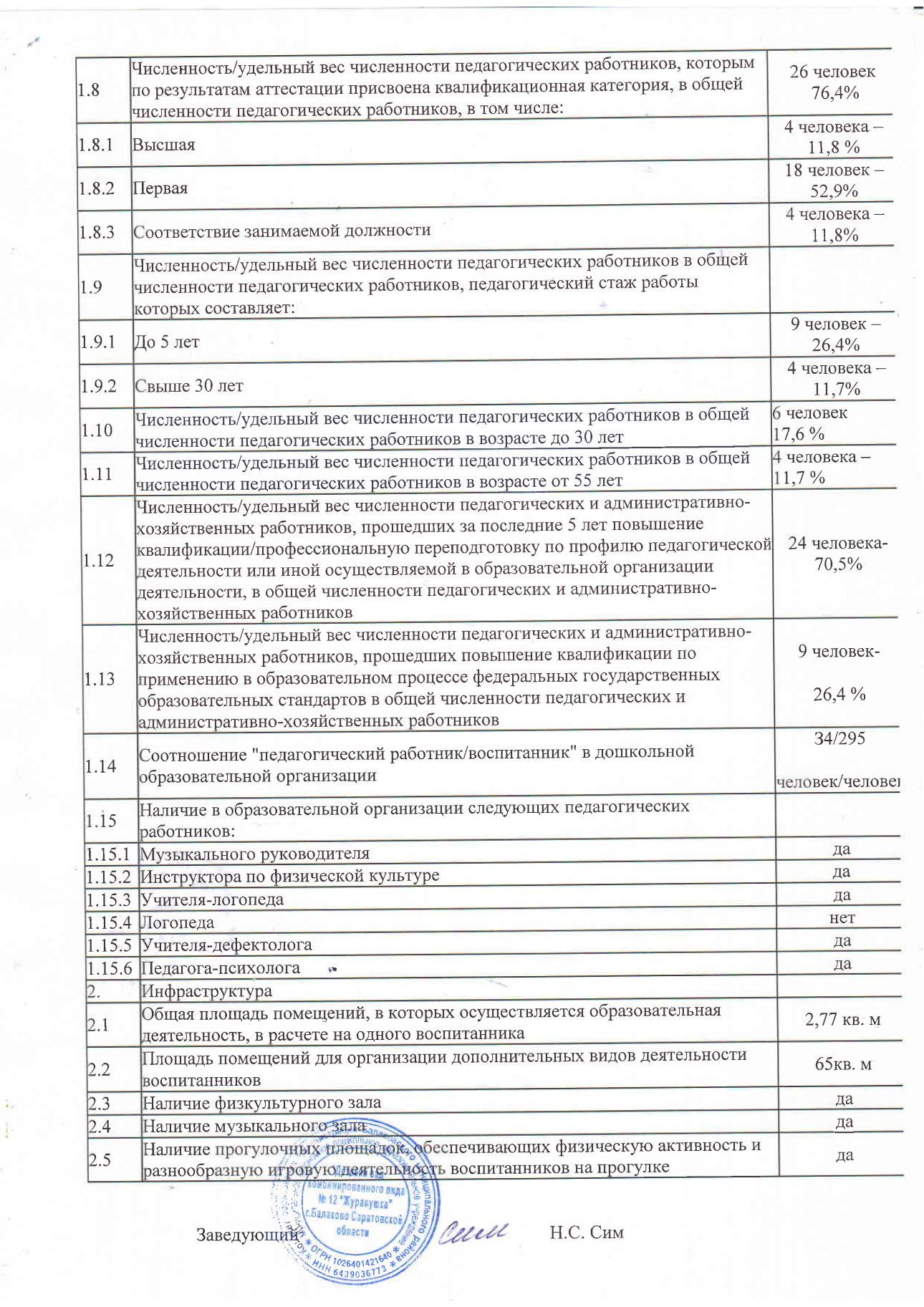 Наименование образовательной 
организацииМуниципальное автономное дошкольное образовательное учреждение «Детский сад  комбинированного вида № 12 «Журавушка» г. Балаково Саратовской области  (МАДОУ Детский сад № 12)РуководительСим Наталья Семеновна Адрес организации413857, Саратовская область, г. Балаково, ул. Факел Социализма, 28.Телефон, факсТелефон: 8(8453)35-25-39.Адрес электронной почтыЭлектронная почта: juravuchka@mail.ruУчредительАдминистрация Балаковского муниципального района Саратовской области в лице Комитета образования администрации Балаковского муниципального района.Дата созданияДетский сад функционирует с 1992 года.   ЛицензияМинистерство образования Саратовской областиЛицензия № 1157 от 06.11.2013г.Серия бланка 64Л01 № 0000788Срок действия – бессрочноРежим работы ДОУРабочие дни: с понедельника по пятницу с 7.00-19.00Общеразвивающие группы: с 7.00-17.30Группы компенсирующей направленности: с 7.30-17.30Дежурные группы: с 7.00-19.00Выходные: суббота, воскресеньеСтруктурные подразделениянетНаименование органаФункцииЗаведующийКонтролирует работу и обеспечивает эффективное взаимодействие структурных подразделений организации, 
утверждает штатное расписание, отчетные документы 
организации, осуществляет общее руководство Детским 
садомУправляющий советРассматривает вопросы:− развития образовательной организации;− финансово-хозяйственной деятельности;− материально-технического обеспеченияПедагогический советОсуществляет текущее руководство образовательной деятельностью Детского сада, в том числе рассматривает вопросы:− развития образовательных услуг;− регламентации образовательных отношений;− разработки образовательных программ;− выбора учебных пособий, средств обучения и воспитания;− материально-технического обеспечения образовательного процесса;− аттестации, повышении квалификации педагогических работников;− координации деятельности методических объединенийОбщее собрание работниковРеализует право работников участвовать в управлении образовательной организацией, в том числе:− участвовать в разработке и принятии коллективного договора, Правил трудового распорядка, изменений и дополнений к ним;− принимать локальные акты, которые регламентируют деятельность образовательной организации и связаны с правами и обязанностями работников;− разрешать конфликтные ситуации между работниками и администрацией образовательной организации;− вносить предложения по корректировке плана мероприятий организации, совершенствованию ее работы и развитию материальной базыРодительский комитетДействует на основании Положения. Основная задача -организация работы с родителями (законными представителями) воспитанников по разъяснению прав, обязанностей и ответственности участников образовательных отношенийПеречень программГруппы, возрастРеализация программРеализация программОсновные программыОсновные программыОсновные программыОсновные программы«Примерная общеобразовательная программа дошкольного образования «От рождения до школы» под редакцией Н.Е. Вераксы, М.А. Васильевой, В.В. Гербовой, Т.С.С 2-7 лет /14 группС 2-7 лет /14 группНОД,  режимные моменты «Устранение общего недоразвития  речи у детей дошкольного возраста» Т.Б.Филичева, Г.К.ЧиркинаС 5-7 лет /1 группаС 5-7 лет /1 группаНОД,  режимные моменты«Подготовка к школе детей с задержкой психического развития» С. ШевченкоС 5-7 лет /1 группаС 5-7 лет /1 группаНОД,  режимные моменты  Парциальные программыПарциальные программыПарциальные программыПарциальные программыПрограмма «Юный эколог»Автор: С. Н. Николаева.С 3-7 лет /11 группС 3-7 лет /11 группНОД,  режимные моменты,   И.А. Лыкова «Цветные ладошки2-7 лет/14 групп2-7 лет/14 групп НОД,  режимные моменты,  Программа «Основы здорового образа жизни» ( М.А. Павлова)3-7 лет/11 групп3-7 лет/11 группРежимные моменты, На конец 2016-2017 учебного года287 человекНа конец 2016-2017 учебного года287 человекНа 29.12.2017г. -274 воспитанникаНа 29.12.2017г. -274 воспитанника2 группа раннего возраста 3 группы2 группа раннего возраста 2 группымладший возраст2 группымладший возраст3 группысредний возраст2 группысредний возраст3 группыстарший возраст3 группыстарший возраст2 группыподготовительный к школе возраст2группыподготовительный к школе возраст2 группыстаршая группа компенсирующей направленности /ЗПР/1 группастаршая группа компенсирующей направленности /ОНР/ 1 группаподготовительная к школе группа компенсирующей направленности /ОНР/1 группаподготовительная к школе группа компенсирующей направленности /ОНР и ЗПР/2 группыНаименование образовательной области2016-2017 /начало учебного года/2016-2017 /начало учебного года/2016-2017 /начало учебного года/2016-2017 /начало учебного года/2016-2017 /начало учебного года/2016-2017 /конец учебного года/2016-2017 /конец учебного года/2016-2017 /конец учебного года/2016-2017 /конец учебного года/2016-2017 /конец учебного года/Наименование образовательной областивысокий уровеньвыше среднегосреднийниже среднегонизкийвысокий уровеньвыше среднегосреднийниже среднегонизкийСоциально-коммуникативное развитие19-32%29-37%23-31%--19-32%28-38,3%3-4,2%--Познавательное развитие18-22,7%18-22,7%30-37,9%11-13,9%2-3,7%24-32,8%30-41%19-26,2%--Речевое развитие-19-24%40-50%12-18%-16-22%34-46,5%23-31,5%--Художественно-эстетическое развитие1-1,2%25-31,2%33-41,7%12-18%-39-53,4%39-53,4%19-26,1%--Физическое развитие40-50,6%-39-49,4%--61-83,5%-12-16,5%--Итоговые результаты освоения программы21,3%23%42%10%3,7%44,7%35,8%19,5%-- Соответствие уровня оказания образовательных услуг ожиданиям родителей •доля родителей, полагающих уровень образовательных услуг высоким;•доля родителей, полагающих уровень образовательных услуг средним;•доля родителей, полагающих уровень образовательных услуг низким;Из 180 чел. опрошенных120 чел.- 66% 60 чел. – 34 % Соответствие уровня оказания услуг по присмотру и уходу за детьми ожиданиям родителей:-доля родителей, полагающих уровень услуг по присмотру и уходу за детьми высоким; -доля родителей, полагающих уровень услуг по присмотру и уходу за детьми средним;-доля родителей, полагающих уровень услуг по присмотру и уходу за детьми низким. Из 180  чел. опрошенных165 чел-91,6%15 чел-8,4%01 Общая численность педагогических работников 35 человек2 Количество/доля педагогических работников, имеющих высшее образование, из них: непедагогическое.12 человек –34 %1 человек – 2,8 %3Количество/доля педагогических работников, имеющих среднее специальное образование, из них:непедагогическое.23 человека – 66 %3 человека – 8,5 %4Количество/доля педагогических работников, которым по результатам аттестации присвоена квалификационная категория.Всего на 29.12.2018 г.: высшая: 4 человека – 12 % первая: 15 человек – 43 %соответствие занимаемой должности: 6 человек – 17%без категории: 10 человек – 28 % 5 Количество/доля педагогических работников, педагогический стаж работы которых составляет:  в том числе молодых специалистов;От 0-5 лет – 11 человек -32%От 5-10 лет – 4 человека – 11%От 10-15 лет – 5 человек – 14%От 15-20 лет - 8 человек – 23%20 лет и более – 7 человек – 20%6 Количество/доля педагогических работников в возрасте до 30 лет;  7 человек - 20 %7Количество/доля педагогических работников в возрасте от 55 лет;3  человека -8,5 %8Количество/доля педагогических работников и управленческих кадров, прошедших за последние 5 лет повышение квалификации/переподготовку по профилю осуществляемой ими образовательной деятельности в учреждениях высшего профессионального образования, а также в учреждениях системы переподготовки и повышения квалификации.2013-2014 учебный год2 человека – 6% - заведующий и зам. зав. по ВОР прошли профессиональную переподготовку в НОУ ДПО «БИППиПК» по дополнительной профессиональной программе «Менеджер (по отраслям) инновационный менеджмент в дошкольном образовании» 7 воспитателей – 19% прошли обучение в Вольском педагогическом колледже, по специальности  «воспитатель».3 воспитателя  - 8% прошли переподготовку – в НОУ ДПО «БИППиПК» по дополнительной профессиональной программе «Воспитатель в дошкольных учреждениях» (.)2014-2015 учебный год2 воспитателя 6%  прошли переподготовку – в НОУ ДПО «БИППиПК» по дополнительной профессиональной программе «Воспитатель в дошкольных учреждениях» (.)7-19%  педагогов прошли Курсы повышения квалификации  (заведующий МАДОУ, заместитель заведующего по воспитательно -образовательной работе, музыкальный руководитель,  учитель-логопед, 3 воспитателя)2015-2016 учебный год12 – 36,3% педагогов прошли Курсы повышения квалификации (учитель-логопед, учитель-дефектолог, педагог-психолог, 9 воспитателей)2016-2017 учебный год1 – 2,9 %  прошли переподготовку – в НОУ ДПО «БИППиПК» по дополнительной профессиональной программе «Воспитатель (Педагогика и психология. Воспитательная работа)» (2017 г.)2016-2017 учебный год2017-2018 учебный год 3 – 8,5 % педагогов прошли Курсы повышения квалификации (2 воспитателя групп компенсирующей направленности, 1 музыкальный руководитель)3.9.Доля педагогических и управленческих кадров, прошедших повышение квалификации для работы по  (ФГОС) (в общей численности педагогических и  управленческих кадров, в том числе)Всего 21 человек – 60 %2014-2015 учебный год – 6 человек – 17 %2015-2016 учебный год – 12 человек –34 %2016-2017 учебный год2017-2018 учебный год /до 29.12.2017г./ -3 человека – 9%3.10Количество/доля педагогических работников проходящих обучение по педагогическим специальностям2 воспитателя проходят обучение в СГУ3 воспитателя проходят обучение в педагогических колледжах3.11Соотношение воспитанников, приходящихся на 1 взрослого− воспитанник/педагоги – 8/1;− воспитанники/все сотрудники – 4,2/1.Сотрудники ДОУВысшее профессиональное образованиеСредне-специальное образованиеЗаведующий1Заместитель заведующего по ВОР1Воспитатели516Музыкальный руководитель12Инструктор по физической культуре1Учителя-логопеды2Учитель-дефектолог1Педагог-психолог1Квалификационные категории Сотрудники ДОУ Высшая квалификационная категория Первая квалификационная категория Соответствие занимаемой должностиНе имеют категорииЗаведующий1Заместитель заведующего по ВОР1Воспитатели4948Музыкальный руководитель111Инструктор по ФЗК1Учителя-логопеды2Учитель-дефектолог1Педагог-психолог1N п/пПоказателиЕдиница измерения1.Образовательная деятельность1.1Общая численность воспитанников, осваивающих образовательную программу дошкольного образования, в том числе:274 человека1.1.1В режиме полного дня (8 - 12 часов)269 человек1.1.2В режиме кратковременного пребывания (3 - 5 часов)5 человек1.1.3В семейной дошкольной группе3 человека1.1.4В форме семейного образования с психолого-педагогическим сопровождением на базе дошкольной образовательной организации0 человек1.2Общая численность воспитанников в возрасте до 3 лет42 человека1.3Общая численность воспитанников в возрасте от 3 до 8 лет237 человек1.4Численность/удельный вес численности воспитанников в общей численности воспитанников, получающих услуги присмотра и ухода:0 человек/%1.4.1В режиме полного дня (8 - 12 часов)0 человек/%1.4.2В режиме продленного дня (12 - 14 часов)0 человек/%1.4.3В режиме круглосуточного пребывания0 человек/%1.5Численность/удельный вес численности воспитанников с ограниченными возможностями здоровья в общей численности воспитанников, получающих услуги:42 ребенка–      15%1.5.1По коррекции недостатков в физическом и (или) психическом развитии27 человек  -      9,2 %1.5.2По освоению образовательной программы дошкольного образования0 человек/%1.5.3По присмотру и уходу0 человек/%1.6Средний показатель пропущенных дней при посещении дошкольной образовательной организации по болезни на одного воспитанника17 дней1.7Общая численность педагогических работников, в том числе:35 человек1.7.1Численность/удельный вес численности педагогических работников, имеющих высшее образование12 человек – 32,3%1.7.2Численность/удельный вес численности педагогических работников, имеющих высшее образование педагогической направленности (профиля)11 человек -29,4%1.7.3Численность/удельный вес численности педагогических работников, имеющих среднее профессиональное образование21 человек– 61,7 %1.7.4Численность/удельный вес численности педагогических работников, имеющих среднее профессиональное образование педагогической направленности (профиля)18 человек– 52,9 %1.8Численность/удельный вес численности педагогических работников, которым по результатам аттестации присвоена квалификационная категория, в общей численности педагогических работников, в том числе:26 человек 76,4%1.8.1Высшая4 человека – 11,8 %1.8.2Первая18 человек – 52,9%1.8.3Соответствие занимаемой должности4 человека – 11,8% 1.9Численность/удельный вес численности педагогических работников в общей численности педагогических работников, педагогический стаж работы которых составляет:1.9.1До 5 лет9 человек –26,4%1.9.2Свыше 30 лет4 человека – 11,7%1.10Численность/удельный вес численности педагогических работников в общей численности педагогических работников в возрасте до 30 лет6 человек 17,6 %1.11Численность/удельный вес численности педагогических работников в общей численности педагогических работников в возрасте от 55 лет4 человека –11,7 %1.12Численность/удельный вес численности педагогических и административно-хозяйственных работников, прошедших за последние 5 лет повышение квалификации/профессиональную переподготовку по профилю педагогической деятельности или иной осуществляемой в образовательной организации деятельности, в общей численности педагогических и административно-хозяйственных работников24 человека-70,5%1.13Численность/удельный вес численности педагогических и административно-хозяйственных работников, прошедших повышение квалификации по применению в образовательном процессе федеральных государственных образовательных стандартов в общей численности педагогических и административно-хозяйственных работников9 человек-26,4 %1.14Соотношение "педагогический работник/воспитанник" в дошкольной образовательной организацииЗ4/295человек/человек1.15Наличие в образовательной организации следующих педагогических работников:1.15.1Музыкального руководителяда1.15.2Инструктора по физической культуреда1.15.3Учителя-логопедада1.15.4Логопеданет1.15.5Учителя-дефектологада1.15.6Педагога-психологада2.Инфраструктура2.1Общая площадь помещений, в которых осуществляется образовательная деятельность, в расчете на одного воспитанника2.2Площадь помещений для организации дополнительных видов деятельности воспитанников65кв. м2.3Наличие физкультурного залада2.4Наличие музыкального залада2.5Наличие прогулочных площадок, обеспечивающих физическую активность и разнообразную игровую деятельность воспитанников на прогулкеда